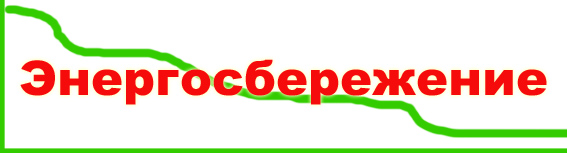                     СОЦИАЛЬНАЯ РЕКЛАМА ПО ЭНЕРГОСБЕРЕЖЕНИЮУважаемые жители Усть-Рубахинского муниципального образования!     В настоящее время создание условий для повышения эффективности использования энергии и других видов ресурсов становится одной из приоритетных задач социально-экономического развития Усть-Рубахинского муниципального образования. Привычка экономить энергию и ресурсы - это признак разумного и современного потребителя. Энергосберегающие технологии доступны сегодня каждому из нас. Используйте их и получайте удовлетворение не только от экономической выгоды, но и от сознания того, что этим вы помогаете модернизировать экономику нашей страны. Рационально используйте электричество! Устанавливайте современные энергосберегающие электротехнические устройства, многотарифные электросчётчики, позволяющие экономить на разнице тарифов. Максимально используйте возможности естественного освещения, выключайте освещение, когда в нём нет необходимости, отключайте от сети зарядные устройства, замените лампы накаливания на энергосберегающие.ЭНЕРГОСБЕРЕЖЕНИЕ –ВКЛАД КАЖДОГО - РЕЗУЛЬТАТ ОБЩИЙ!НАЧНИ С СЕБЯ, ВОТ ГЛАВНОЕ РЕШЕНИЕ!Администрация Усть-Рубахинского муниципального образования.